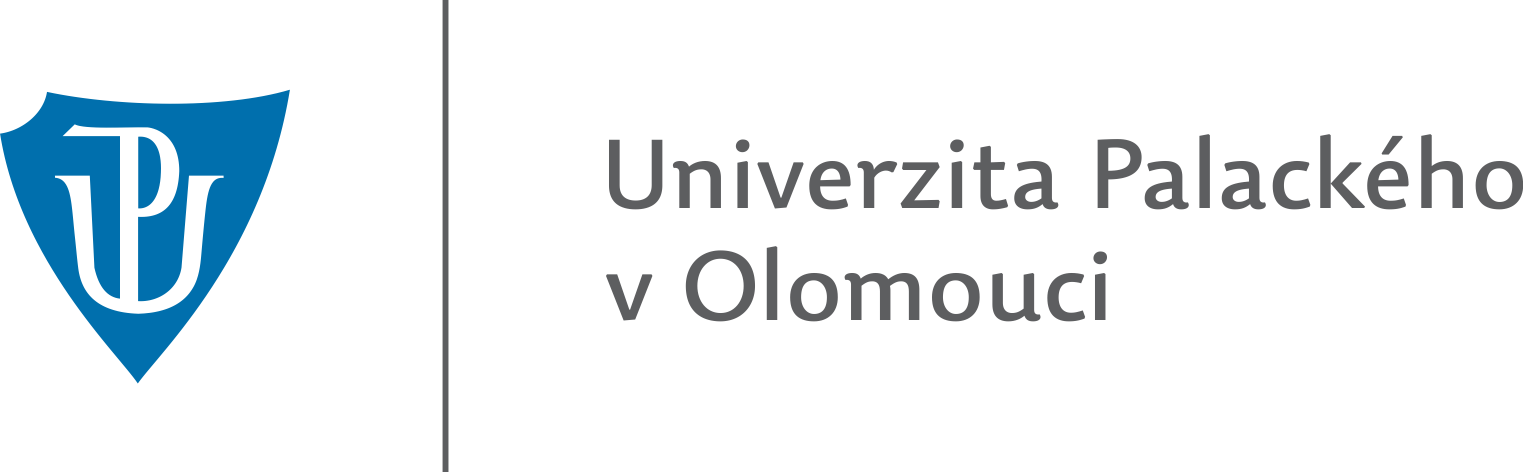 Seminární práce – pomůcka so českého jazykaZuzana ŘíhováPředmět: DIMJBRočník: 3.Obor: U1ST1. HRAKaždý dostane jednu kartičku ze 2 sad (dohromady 22 kartiček). Úkolem dětí je udělat kolečko tak, aby jim kartičky logicky navazovaly. POZOR na písmeno M – je důležité děti upozornit, že M = mrak, zbytek jsou celé slabiky.učivo: komunikace, samohlásky, M a slabiky s Mročník: 1. třídapořadí: Oko a Mi – MIska a E – Ementál a Ma – MAlina a M – Mrak a I – Injekce a Mo – Motýl a U – Ulita a Me – MEd a A – Ananas a Mu – MUchomůrka a O (= uzavřené kolečko) 2. VYTLESKÁVÁNÍ SLABIKDěti vytleskávají slabiky na obrázcích. Mohou slabiky počítat, poskládat obrázky do skupin podle počtu slabik.učivo: slabiky, počítání ročník: 1. 3. HLEDÁNÍ DVOJICIdeální aktivita, pokud nám zbylo několik minut před koncem hodiny. Každý dostane jeden obrázek, hledá k sobě dvojici s obrázkem stejným. Aktivita se dá využít také pro náhodné rozřazení dětí do dvojic.učivo: komunikaceročník: kterýkoliv, ideálně 1. – 3.4. VYMÝŠLENÍ VĚTPomůcka je vhodná k rozvíjení kreativity. Děti musí vymyslet větu, ve které použijí jak obrázek, tak příslušnou slabiku/písmeno. Ze začátku můžeme použít jednu kartičku, později i více. Můžeme dětem dávat i podmínky – např. ať vytvoří větu oznamovací, rozkazovací, přací, či tázací, ať má věta 5 slov, apod.učivo: psaní, rozvíjení vět, druhy vět, slovní zásobaročník: (2.) 3. třída a dále